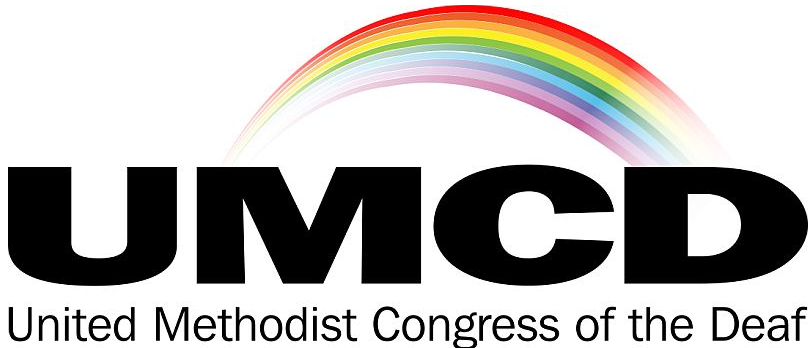 CONFERENCE NEWSLETTER 
* * * 2023 SPECIAL EDITION * * *November 3-5, 2023
Deaf and hard of hearing United Methodists are heading to Dallas, Texas and Lovers Lane Deaf Ministry for the UMCD Leadership Conference, November 3-5, 2023 at the Walnut Hill campus. 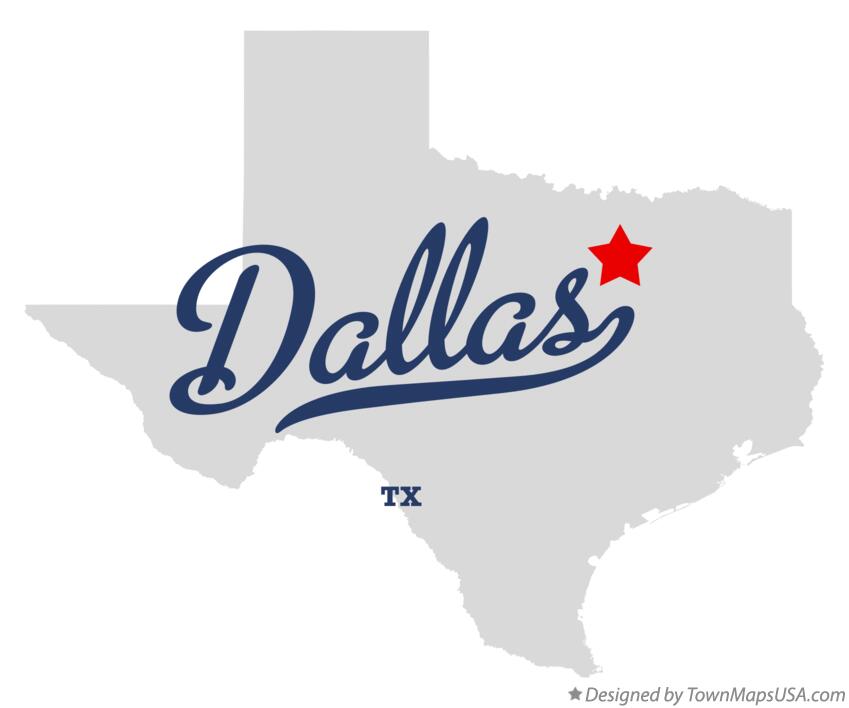 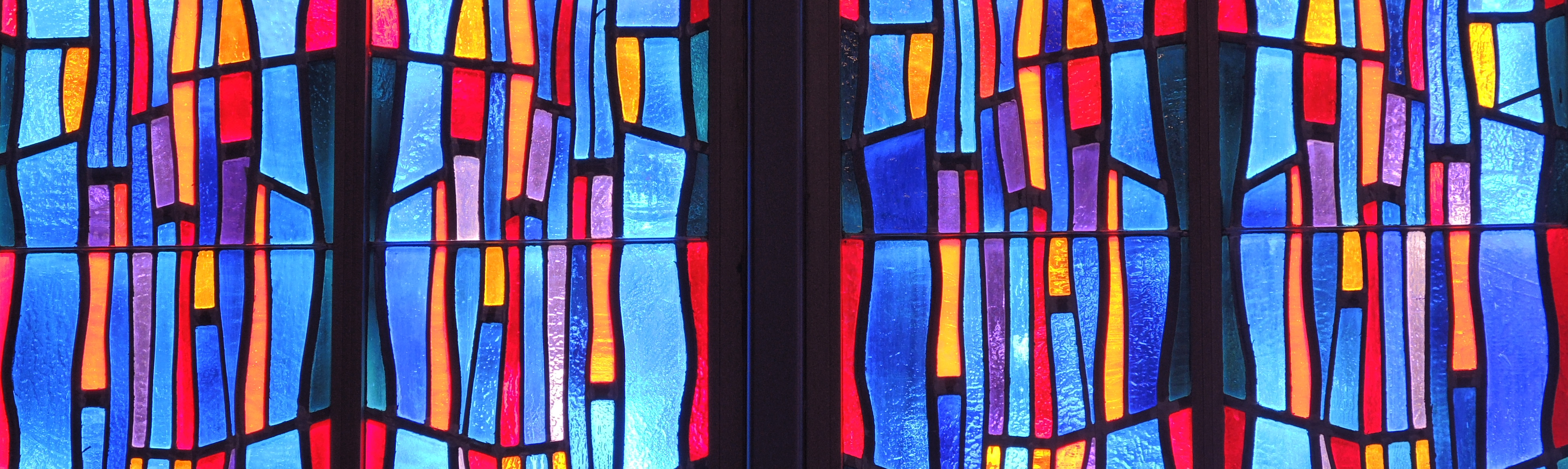 Conference Greetings from Bishop Peggy Johnson It is a joy to see that UMCD is once again meeting in person after a long pause during the season of COVID.  I thank God for your leadership that has kept the light of mission and ministry shining bright, nonetheless.  I hope you will learn many new things at this training event. Ministry continues to change as the Deaf and Hard of Hearing community changes through the years. I hope you will build community and relationships during this event. Find new ways to network with one another to increase your ministry reach.  Finally, I hope you will have joy, the joy of the Lord, knowing that with God all things are possible. God is using you to cast a bright future for our ministry. 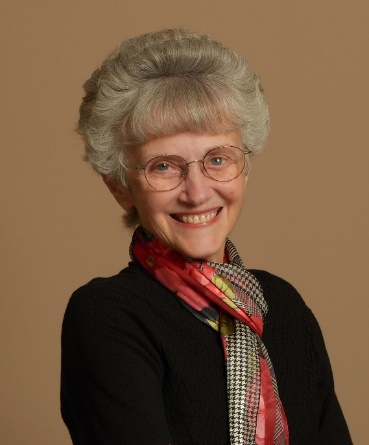 Conference Greetings from Rev. Tom Hudspeth 
and Lovers Lane UMCOn behalf of the Deaf Ministry at Walnut Hill, A Ministry of Lovers Lane United Methodist Church, we are pleased to welcome you to Dallas, Texas. It has been a long five years since our last UMCD conference, which was held in Las Vegas, Nevada in 2018. We are welcoming participants from 12 states, the District of Columbia, and the country of Zimbabwe.
Here we will have: Certified Lay Servant training; workshops on church leadership, mission, spiritual gifts, understanding the Bible and interpreting Christian content in weddings, funerals, and sermons. Here our Deaf leaders will receive news about the 2024 General Conference in Charlotte, North Carolina and plans to build a Deaf school in Tanzania. Here new and dear friends will enjoy meals, fellowship, and worship. Here, we will offer a Deaf Gain vision for our beloved connection. We thank the Northeast Jurisdiction of the UMC, the United Methodist Congress of the Deaf Endowment Fund, the United Methodist Committee on Deaf and Hard of Hearing Ministries for generous scholarship support in making possible this special 2023 UMCD conference. Special thanks to co-pastors Andy & Melissa Nelms of Walnut Hill and church members who are offering hospitality for us at meals and workshops.
On Friday evening we will have a Keynote address by Rev. Dr. Kirk VanGilder of Gallaudet University, “The Ministry of All Believers.” On Saturday evening, the Rev. Dr. Gio Arroyo, General Secretary of the Commission on Religion and Race will address our Hasenstab and Moylan Awards on Excellence in Deaf Mission and Evangelism.  This awards banquet will also introduce, for the first time, the Deaf Light awards on Deaf mission and evangelism. On All Saints Sunday morning, we will remember those Deaf saints who have died since our last UMCD conference.  Thank you for sharing your gifts of prayers, presence, gifts, service and witness at this conference.
Grace and peace, Rev. Tom Hudspeth, Pastor of Care and Deaf Ministries and conference host pastor.Conference Greetings from UMCD’s President Mary Ann and I are delighted to gather with everyone at the UMCD conference. UMCD continues to work and encourage churches and ministries in The UMC to be welcoming & supportive of Deaf and hard of hearing people.


Billy Deters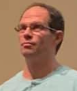 .News from UMCDSpecial UMCD Board Meeting ScheduledA special UMCD board meeting is scheduled for Thu, November 2 at 6pm at Walnut Hill UMC in Dallas. P.S. Friday NoteOn Friday, November 3, we ask our participants to help keep safe the Creative School pre-school children by staying in our UMCD designated areas and not going out the doors between 9am and 2pmLeadership Trainings at the ConferenceCertified Lay Servant - BeginnersCertified Lay Servant – AdvancedSpiritual Gifts for LeadershipUMC Leadership 101Pastoral Care 101Cultural Immersion: Making Tamales Interpreting WorkshopsDemystifying the BibleNews from the Deaf & Hard of Hearing Ministries CommitteeThe DHM committee is delighted to share they have supported Deaf ministries world-wide. Grant recipients for 2023 include:
* $1800 - Glendale UMC in Nashville, TN
* $5,000 - Kabwe Deaf UMC in Zambia
* $5,000 – Yatosha Deaf Project in Tanzania
* $3,000 – Fizi District UMC in East Congo AC
$14,000 in micro-grants for churches world-wide to celebrate Deaf Awareness Month.
$7,000 – for the UMCD Leadership Conference. Africa Mission Trip
Rev. Dr. Tom Hudspeth, Rev. Dr. Kirk VanGilder and Candas Barnes flew to Africa this past June for meetings, visiting mission sites, to learn about projects, and offer support to our Deaf African United Methodists. The countries visited included Zimbabwe and Tanzania.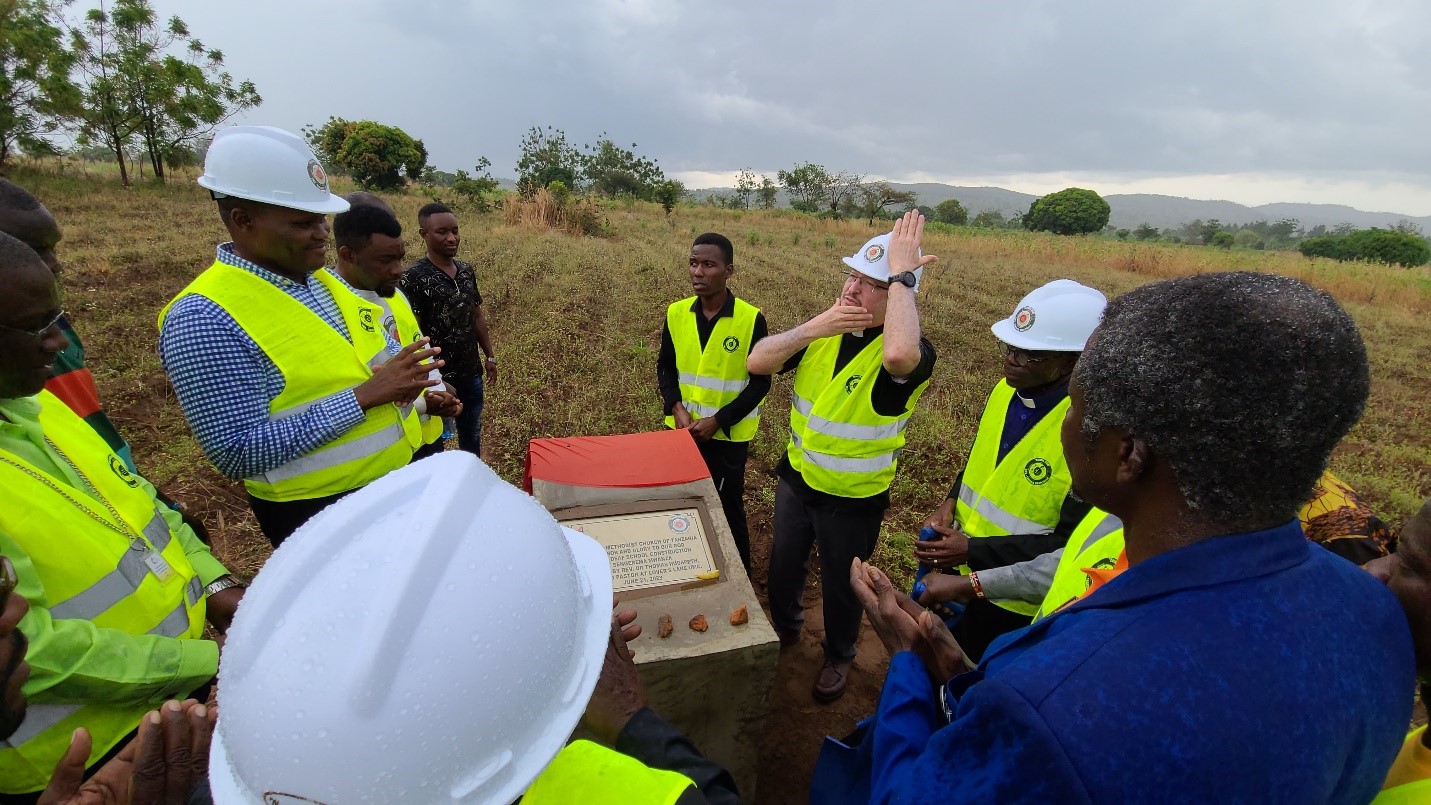 Deaf Ministries Gathering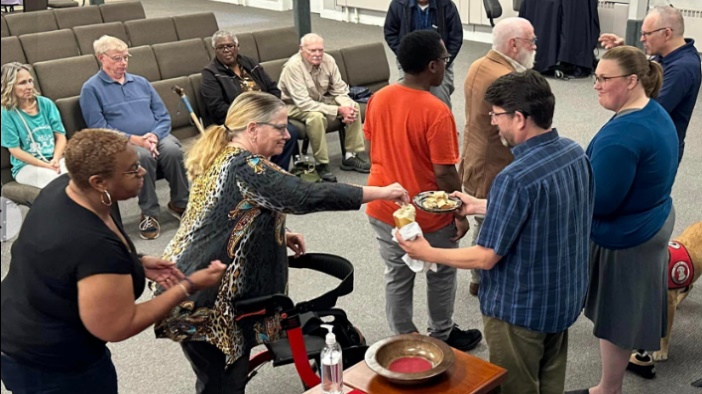 September 30th was a Deaf Ministries gathering for churches in the Baltimore-Washington Conference and the Pen-Del Conference, meeting at Glen Burnie UMC. Celebrating Deaf Awareness Month, participants worshiped, networked, did team building exercises, and had Communion together.Deaf Missions in the US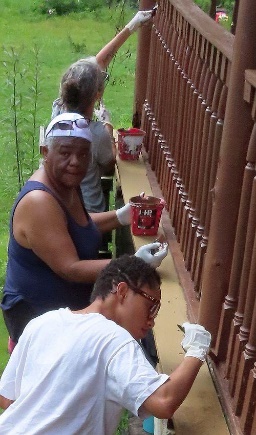 A group of Deaf and hearing United Methodists and extended friends, including the Evangelical Lutheran Deaf churches, visited the eastern part of Appalachia in Kentucky. The trip was August 6-11. The team rehabbed homes. The trip was sponsored by ELM, the ecumenical organization of Episcopal, Evangelical   Lutheran & UMC Deaf ministries.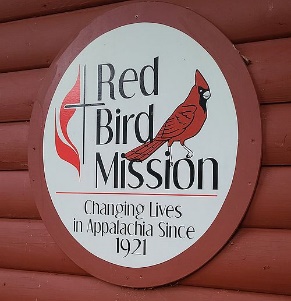 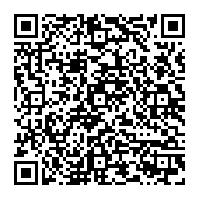 Scan this code to read the full articles about Africa and Red BirdNews from the Northeast Jurisdiction
We are delighted to share that there were a number of Deaf ministries in the NEJ that participated in Deaf Awareness Month (in September). Some even received grants. The Deaf Community has important place in society and it’s important we share awareness. I’m so glad to see NEJ is well-represented at the UMCD Conference! 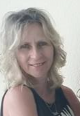 President Karen MillerNews from the South Central Jurisdiction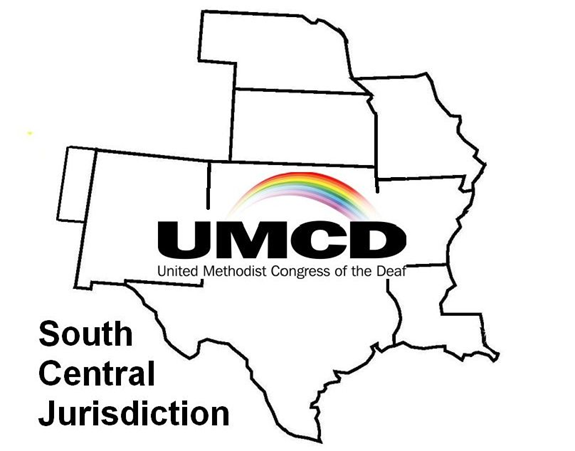 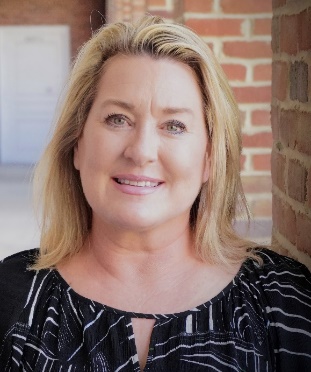 Welcome to the South Central Jurisdiction. I am Mary Kay Hudspeth of Dallas, Texas where I serve as President of SCJ-UMCD, representing eight states: Louisiana, Texas, New Mexico, Nebraska, Oklahoma, Kansas, Missouri, and Arkansas. Our last SCJ meeting was in July 2019 hosted by the First United Methodist Church in Huntsville, Texas. We have been inactive due to covid19 pandemic for five years. Our treasurer is Karen Harrell, of Tulsa, Oklahoma. Our other officers have been inactive. We are looking forward to the United Methodist Congress of the Deaf meeting at Walnut Hill Church, A Ministry of Lovers Lane UMC in Dallas Texas. Pastor Tom Hudspeth is organizing hosting this special event of UMCD with support of UMCD members via zoom meetings, video phones, emails, and few volunteers of Walnut Hill Church.  We have recently added new members to SCJ UMCD from Walnut Hill: Naomi Rapp, Susan Judd, Anu Adeola, Brenda and Joel Rodriguez. We are recruiting more members. Our dues are $20 for 2 years (same as UMCD). Several of our SCJ UMCD members also participated in the 2019 and 2023 Red Bird Mission Work Camp with other Deaf from UMCD.   Praying it continues to grow and strengthen SCJ-UMCD by reaching out more Deaf participants throughout 8 states. Shalom to you, my friends.
News from the Western Jurisdiction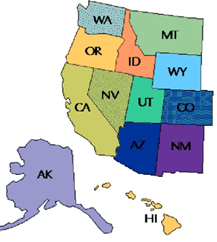 There are a number of interpreting ministries in the Western Jurisdiction (WJ). The interpreting ministries are in Washington State, including Manito UMC in Spokane, which also has a hearing loop system; Kona UMC in Hawai’I; California, and Alaska (Anchorage).  We have shared information about DHM grant opportunities and encouraged churches to celebrate Deaf Awareness Month. Rev. Bob Walker, who died in 2020, was a former DHM member who lived in the WJ is still sorely missed for his activism. 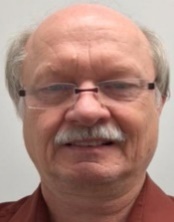 Bryan Branson, President of the UM-DHM and Western Jurisdiction President of UMCD.  News from the Treasurer of UMCD!We are glad to partner with UMCD. Your dues and additional gifts to UMCD help conferences such as this happen. For example, many scholarships for this UMCD Leadership Conference in Dallas are funded in part from our Endowment Fund: $4000 worth of scholarships!UMCD also gave scholarships totaling $1354.28 for travel expenses for Martin Sichone in Kabwe, Zambia (Africa). Martin (Deaf) is starting a Deaf UMC and wants to study at Africa University in Zimbabwe. UMCD also helps fund interpreter/closed caption fees for conferences, travel stipends for officers, Red Bird Mission and miscellaneous expenses such as the trophies for Hasenstab, Moylan and Deaf Light awards.Dues are $20/year.At the time of this writing, here is a summary of UMCD Funds: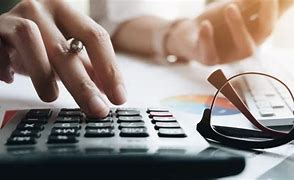 $1786.13—checking$26,727.00—Stock Market$ 5,709.86—Money Market$3560.88-- Designated Funds (UMCD holding in its account, but not available for UMCD use)NCJ-UMCD $1500.88
Acquisition of property for Deaf meeting $2060.00
(place of the Kaaga Synod of Methodist Church of Kenya (includes $60 for wire transfer)Endowment balance (July 31, 2023), $36,437.Linda Ford
UMCD Treasurer/Endowment Fund Chair